GUÍA DE TRABAJO: “FRECUENCIA CARDIACA Y ESFUERZO FÍSICO”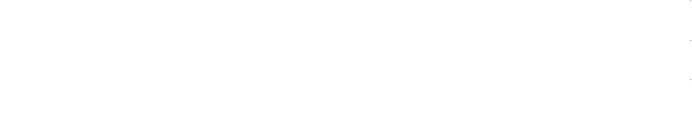 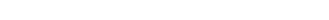 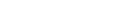 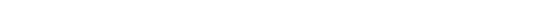 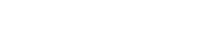 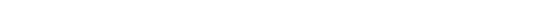 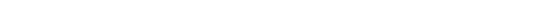 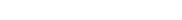 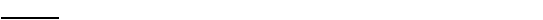 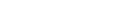 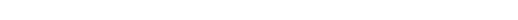 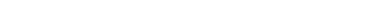 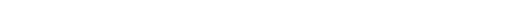 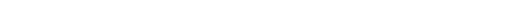 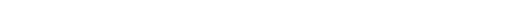 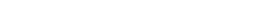 UNIDAD 1 8 basicoI.II.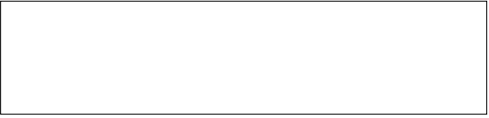 ((FCM–FC Reposo) x % de Intensidad en decimales) + FC Reposo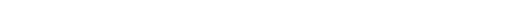 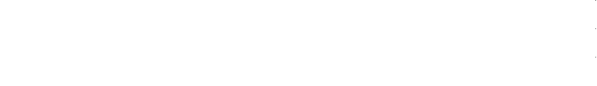 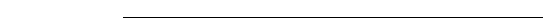 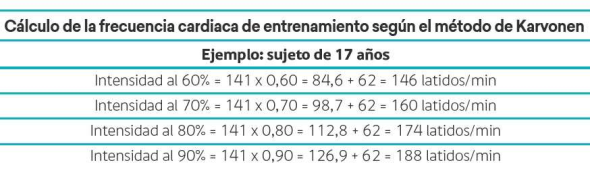 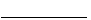 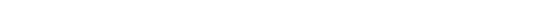 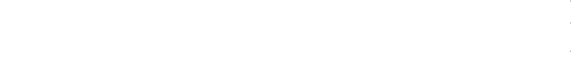 Desarrolla aquí…- ¿Encuentras alguna diferencia en tu Frecuencia Cardiaca de Reposo?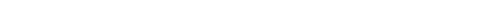 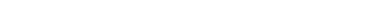 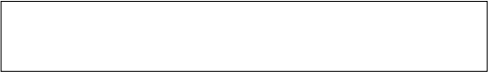 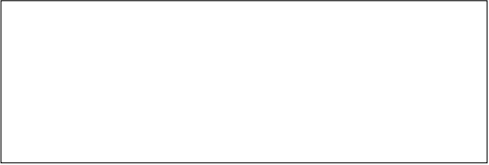 - ¿Qué puedes concluir acerca de la Frecuencia Cardiaca?	Enviar Guia  resuelta para el dia 29 -03-2021 , al correo :	cristiandiaznumancia@gmail.comNOMBRE ESTUDIANTENº GUÍA1FECHANIVEL/CURSOASIGNATURAEDUCACIÓN FÍSICA Y SALUDN° OA3Nº DE HORAS CLASEDOCENTEAUTORPolet Gutierrez Cristian Díaz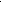 OBJETIVO GUÍAConocer y aplicar algunos métodos para evaluar medidas del cuerpo y adaptaciones del organismo, tales como la frecuencia cardiaca.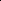 Conocer y aplicar algunos métodos para evaluar medidas del cuerpo y adaptaciones del organismo, tales como la frecuencia cardiaca.Conocer y aplicar algunos métodos para evaluar medidas del cuerpo y adaptaciones del organismo, tales como la frecuencia cardiaca.Conocer y aplicar algunos métodos para evaluar medidas del cuerpo y adaptaciones del organismo, tales como la frecuencia cardiaca.Conocer y aplicar algunos métodos para evaluar medidas del cuerpo y adaptaciones del organismo, tales como la frecuencia cardiaca.INTENSIDAD AL 50% (0,5)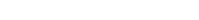 INTENSIDAD AL 60% (0,6)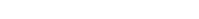 INTENSIDAD AL 65% (0,65)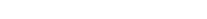 INTENSIDAD AL 80% (0,8)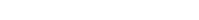 DÍA 1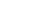 DÍA 2DÍA 3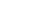 Al levantarse…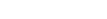 Al mediodía…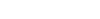 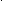 Antes de acostarse…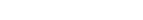 